When preparing your written application you will need to provide evidence for the following essential and desirable competencies. In considering each, please use an example of where you have done this previously, either in a work or other situation.[Please edit and amend as necessary based on what you are looking for from this role].
A.	Responsibility Please refer to how you meet these essential requirements in your application.B.	Knowledge Please refer to how you meet these essential requirements in your application.C.	Values Please refer to how you might meet these essential requirements in your application.D.	Communication Please refer to how you meet these essential requirements in your application.E.	Environment Please refer to how you meet these essential requirements in your application.F.	Welsh Language Please refer to how you meet these essential requirements in your application.Chris Carter 19/08/19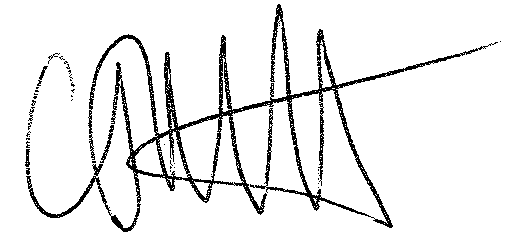 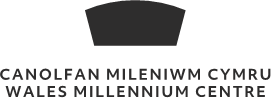 Role Profile  Technical Stage ManagerRole Profile  Technical Stage ManagerRole Profile  Technical Stage ManagerRole Profile  Technical Stage ManagerRole Title :Technical Stage ManagerTechnical Stage ManagerTechnical Stage ManagerTechnical Stage ManagerTechnical Stage ManagerPost Reference:[Confirm with People & OD][Confirm with People & OD][Confirm with People & OD][Confirm with People & OD][Confirm with People & OD]Role Family :TechnicalTechnicalTechnicalTechnicalTechnicalHours of Work:39 hours per week on average39 hours per week on average39 hours per week on average39 hours per week on average39 hours per week on averageSalary:£34123.53 per annum + get outs (not guaranteed,£7000 in 2018)£34123.53 per annum + get outs (not guaranteed,£7000 in 2018)£34123.53 per annum + get outs (not guaranteed,£7000 in 2018)£34123.53 per annum + get outs (not guaranteed,£7000 in 2018)£34123.53 per annum + get outs (not guaranteed,£7000 in 2018)WMC is a home for the arts in Wales, and a cauldron of creativity for the nation. We fire imaginations by curating world-class, critically-acclaimed touring productions, from musical theatre and comedy to dance, cabaret and an international festival. We kindle emerging talents with fresh, provocative and popular pieces of our own, rooted in Welsh culture. And we ignite a passion for the arts in young people with life-changing learning experiences and chances to shine in the spotlight.We are Wales Millennium Centre. Fire for the imaginationWMC is a home for the arts in Wales, and a cauldron of creativity for the nation. We fire imaginations by curating world-class, critically-acclaimed touring productions, from musical theatre and comedy to dance, cabaret and an international festival. We kindle emerging talents with fresh, provocative and popular pieces of our own, rooted in Welsh culture. And we ignite a passion for the arts in young people with life-changing learning experiences and chances to shine in the spotlight.We are Wales Millennium Centre. Fire for the imaginationWMC is a home for the arts in Wales, and a cauldron of creativity for the nation. We fire imaginations by curating world-class, critically-acclaimed touring productions, from musical theatre and comedy to dance, cabaret and an international festival. We kindle emerging talents with fresh, provocative and popular pieces of our own, rooted in Welsh culture. And we ignite a passion for the arts in young people with life-changing learning experiences and chances to shine in the spotlight.We are Wales Millennium Centre. Fire for the imaginationWMC is a home for the arts in Wales, and a cauldron of creativity for the nation. We fire imaginations by curating world-class, critically-acclaimed touring productions, from musical theatre and comedy to dance, cabaret and an international festival. We kindle emerging talents with fresh, provocative and popular pieces of our own, rooted in Welsh culture. And we ignite a passion for the arts in young people with life-changing learning experiences and chances to shine in the spotlight.We are Wales Millennium Centre. Fire for the imaginationWMC is a home for the arts in Wales, and a cauldron of creativity for the nation. We fire imaginations by curating world-class, critically-acclaimed touring productions, from musical theatre and comedy to dance, cabaret and an international festival. We kindle emerging talents with fresh, provocative and popular pieces of our own, rooted in Welsh culture. And we ignite a passion for the arts in young people with life-changing learning experiences and chances to shine in the spotlight.We are Wales Millennium Centre. Fire for the imaginationWMC is a home for the arts in Wales, and a cauldron of creativity for the nation. We fire imaginations by curating world-class, critically-acclaimed touring productions, from musical theatre and comedy to dance, cabaret and an international festival. We kindle emerging talents with fresh, provocative and popular pieces of our own, rooted in Welsh culture. And we ignite a passion for the arts in young people with life-changing learning experiences and chances to shine in the spotlight.We are Wales Millennium Centre. Fire for the imaginationWMC is a home for the arts in Wales, and a cauldron of creativity for the nation. We fire imaginations by curating world-class, critically-acclaimed touring productions, from musical theatre and comedy to dance, cabaret and an international festival. We kindle emerging talents with fresh, provocative and popular pieces of our own, rooted in Welsh culture. And we ignite a passion for the arts in young people with life-changing learning experiences and chances to shine in the spotlight.We are Wales Millennium Centre. Fire for the imaginationPrimary Purpose :Much of the success of the Wales Millennium Centre, and its ability to attract repeat visits by national and international artists and companies, will depend on the quality and responsiveness of its technical services.  WMC aims to be a venue-of-first-choice for event and performance presenters.The primary objective of this position is to manage production and technical services for WMC and its visiting companies.  Services will be provided in the Donald Gordon Theatre, and other spaces including the public concourse, foyers, function spaces and outside spaces. The position holder will be expected to provide services to the highest level required by performers of national and international stature so as to achieve overall production excellence and value-for-money services. The TSM, alongside the Chief Electrician, is line manager for 3 Deputy Technical Managers, and a team of full time and casual technicians. The position holder reports to the Technical Director.Much of the success of the Wales Millennium Centre, and its ability to attract repeat visits by national and international artists and companies, will depend on the quality and responsiveness of its technical services.  WMC aims to be a venue-of-first-choice for event and performance presenters.The primary objective of this position is to manage production and technical services for WMC and its visiting companies.  Services will be provided in the Donald Gordon Theatre, and other spaces including the public concourse, foyers, function spaces and outside spaces. The position holder will be expected to provide services to the highest level required by performers of national and international stature so as to achieve overall production excellence and value-for-money services. The TSM, alongside the Chief Electrician, is line manager for 3 Deputy Technical Managers, and a team of full time and casual technicians. The position holder reports to the Technical Director.Much of the success of the Wales Millennium Centre, and its ability to attract repeat visits by national and international artists and companies, will depend on the quality and responsiveness of its technical services.  WMC aims to be a venue-of-first-choice for event and performance presenters.The primary objective of this position is to manage production and technical services for WMC and its visiting companies.  Services will be provided in the Donald Gordon Theatre, and other spaces including the public concourse, foyers, function spaces and outside spaces. The position holder will be expected to provide services to the highest level required by performers of national and international stature so as to achieve overall production excellence and value-for-money services. The TSM, alongside the Chief Electrician, is line manager for 3 Deputy Technical Managers, and a team of full time and casual technicians. The position holder reports to the Technical Director.Much of the success of the Wales Millennium Centre, and its ability to attract repeat visits by national and international artists and companies, will depend on the quality and responsiveness of its technical services.  WMC aims to be a venue-of-first-choice for event and performance presenters.The primary objective of this position is to manage production and technical services for WMC and its visiting companies.  Services will be provided in the Donald Gordon Theatre, and other spaces including the public concourse, foyers, function spaces and outside spaces. The position holder will be expected to provide services to the highest level required by performers of national and international stature so as to achieve overall production excellence and value-for-money services. The TSM, alongside the Chief Electrician, is line manager for 3 Deputy Technical Managers, and a team of full time and casual technicians. The position holder reports to the Technical Director.Much of the success of the Wales Millennium Centre, and its ability to attract repeat visits by national and international artists and companies, will depend on the quality and responsiveness of its technical services.  WMC aims to be a venue-of-first-choice for event and performance presenters.The primary objective of this position is to manage production and technical services for WMC and its visiting companies.  Services will be provided in the Donald Gordon Theatre, and other spaces including the public concourse, foyers, function spaces and outside spaces. The position holder will be expected to provide services to the highest level required by performers of national and international stature so as to achieve overall production excellence and value-for-money services. The TSM, alongside the Chief Electrician, is line manager for 3 Deputy Technical Managers, and a team of full time and casual technicians. The position holder reports to the Technical Director.SpecialistAccountabilities :Ensuring that all performances, and other activities at WMC or other premises are delivered to the highest possible standard and in the most efficient manner;Evaluating Visiting company technical staff and equipment requirements to ascertain capability and ensure effective delivery of the activity;Overseeing staging and rigging in the Centre including maintenance and trainingEnsuring that production equipment at the WMC complies with local and national health and safety standardsRecruiting, training, managing and developing all WMC technical staff to ensure a skilled and flexible workforce that is held in high regard by users of WMC facilities; Establishing and maintaining a strong culture of customer service among all technical staff of WMC;Provide technical support and crewing during fit ups and get outs as requiredEnsuring that all performances, and other activities at WMC or other premises are delivered to the highest possible standard and in the most efficient manner;Evaluating Visiting company technical staff and equipment requirements to ascertain capability and ensure effective delivery of the activity;Overseeing staging and rigging in the Centre including maintenance and trainingEnsuring that production equipment at the WMC complies with local and national health and safety standardsRecruiting, training, managing and developing all WMC technical staff to ensure a skilled and flexible workforce that is held in high regard by users of WMC facilities; Establishing and maintaining a strong culture of customer service among all technical staff of WMC;Provide technical support and crewing during fit ups and get outs as requiredEnsuring that all performances, and other activities at WMC or other premises are delivered to the highest possible standard and in the most efficient manner;Evaluating Visiting company technical staff and equipment requirements to ascertain capability and ensure effective delivery of the activity;Overseeing staging and rigging in the Centre including maintenance and trainingEnsuring that production equipment at the WMC complies with local and national health and safety standardsRecruiting, training, managing and developing all WMC technical staff to ensure a skilled and flexible workforce that is held in high regard by users of WMC facilities; Establishing and maintaining a strong culture of customer service among all technical staff of WMC;Provide technical support and crewing during fit ups and get outs as requiredEnsuring that all performances, and other activities at WMC or other premises are delivered to the highest possible standard and in the most efficient manner;Evaluating Visiting company technical staff and equipment requirements to ascertain capability and ensure effective delivery of the activity;Overseeing staging and rigging in the Centre including maintenance and trainingEnsuring that production equipment at the WMC complies with local and national health and safety standardsRecruiting, training, managing and developing all WMC technical staff to ensure a skilled and flexible workforce that is held in high regard by users of WMC facilities; Establishing and maintaining a strong culture of customer service among all technical staff of WMC;Provide technical support and crewing during fit ups and get outs as requiredEnsuring that all performances, and other activities at WMC or other premises are delivered to the highest possible standard and in the most efficient manner;Evaluating Visiting company technical staff and equipment requirements to ascertain capability and ensure effective delivery of the activity;Overseeing staging and rigging in the Centre including maintenance and trainingEnsuring that production equipment at the WMC complies with local and national health and safety standardsRecruiting, training, managing and developing all WMC technical staff to ensure a skilled and flexible workforce that is held in high regard by users of WMC facilities; Establishing and maintaining a strong culture of customer service among all technical staff of WMC;Provide technical support and crewing during fit ups and get outs as requiredGenericAccountabilities:A proven track record in leading a technical function in a complex performing arts environment;Sound understanding of the technical disciplines required to deliver an international standard performing arts programme;Strong people management capabilities, with a proven track record in effecting flexible work practices and creating a strong “can-do” culture;Excellent communication skills with a variety of stakeholders;Ability to work in a dynamic environment and to manage complexity and ambiguity;A strong understanding and commitment to customer-service;Demonstrated strategic planning capability combined with proven competence in the implementation of such plans;The ability to delegate while retaining personal responsibility.The promotion of the Centre’s key valuesTo carry out duties in all areas as may be required by the WMC managementA proven track record in leading a technical function in a complex performing arts environment;Sound understanding of the technical disciplines required to deliver an international standard performing arts programme;Strong people management capabilities, with a proven track record in effecting flexible work practices and creating a strong “can-do” culture;Excellent communication skills with a variety of stakeholders;Ability to work in a dynamic environment and to manage complexity and ambiguity;A strong understanding and commitment to customer-service;Demonstrated strategic planning capability combined with proven competence in the implementation of such plans;The ability to delegate while retaining personal responsibility.The promotion of the Centre’s key valuesTo carry out duties in all areas as may be required by the WMC managementA proven track record in leading a technical function in a complex performing arts environment;Sound understanding of the technical disciplines required to deliver an international standard performing arts programme;Strong people management capabilities, with a proven track record in effecting flexible work practices and creating a strong “can-do” culture;Excellent communication skills with a variety of stakeholders;Ability to work in a dynamic environment and to manage complexity and ambiguity;A strong understanding and commitment to customer-service;Demonstrated strategic planning capability combined with proven competence in the implementation of such plans;The ability to delegate while retaining personal responsibility.The promotion of the Centre’s key valuesTo carry out duties in all areas as may be required by the WMC managementA proven track record in leading a technical function in a complex performing arts environment;Sound understanding of the technical disciplines required to deliver an international standard performing arts programme;Strong people management capabilities, with a proven track record in effecting flexible work practices and creating a strong “can-do” culture;Excellent communication skills with a variety of stakeholders;Ability to work in a dynamic environment and to manage complexity and ambiguity;A strong understanding and commitment to customer-service;Demonstrated strategic planning capability combined with proven competence in the implementation of such plans;The ability to delegate while retaining personal responsibility.The promotion of the Centre’s key valuesTo carry out duties in all areas as may be required by the WMC managementA proven track record in leading a technical function in a complex performing arts environment;Sound understanding of the technical disciplines required to deliver an international standard performing arts programme;Strong people management capabilities, with a proven track record in effecting flexible work practices and creating a strong “can-do” culture;Excellent communication skills with a variety of stakeholders;Ability to work in a dynamic environment and to manage complexity and ambiguity;A strong understanding and commitment to customer-service;Demonstrated strategic planning capability combined with proven competence in the implementation of such plans;The ability to delegate while retaining personal responsibility.The promotion of the Centre’s key valuesTo carry out duties in all areas as may be required by the WMC managementSuccess Measures :An appraisal based on the Centres values and objectives set by the Technical Director. Hitting budget levels or better Keeping the Technical director and team informed of activitiesVisiting company show reportsAn appraisal based on the Centres values and objectives set by the Technical Director. Hitting budget levels or better Keeping the Technical director and team informed of activitiesVisiting company show reportsAn appraisal based on the Centres values and objectives set by the Technical Director. Hitting budget levels or better Keeping the Technical director and team informed of activitiesVisiting company show reportsAn appraisal based on the Centres values and objectives set by the Technical Director. Hitting budget levels or better Keeping the Technical director and team informed of activitiesVisiting company show reportsAn appraisal based on the Centres values and objectives set by the Technical Director. Hitting budget levels or better Keeping the Technical director and team informed of activitiesVisiting company show reportsWhat We Are Looking For…Technical Stage ManagerNoEssentialDesirable1.A minimum of 3 years professional experience working in technical theatrex2.A minimum of 2 years professional experience working in the technical department of a large scale arts venue as team leaderx3.Experience of working with and facilitating small and large scale touring productionsx4.Experience in the maintenance and troubleshooting of theatrical technical systemsx5.A commitment to learn Welsh LanguagexNoEssentialDesirable1.Constructing setsx2.Experience with operating counterweight flying systems under show conditionsx3.Experience of pit lifts,powered hoists and chain motorsx4.Knowledge of current H&S good practice and compliancex5.Leading a team of multi skilled techniciansx6.Ability to control budgetsx7.IOSH qualification or similarxNoEssentialDesirable1.A positive and constructive attitude with a friendly and flexible approach to clients and visiting companiesx2.Increase and diversify access to the Centre, especially backstage3.NoEssentialDesirable1.Good interpersonal and team-working skills and the ability to work with other departments within the Centre, to ensure the success of all productions and eventsx2.Computer literate to include the Microsoft Office packagesx3.NoEssentialDesirable1.Ability to work unsociable hours, including over-night, weekends and Bank Holidaysx2.Adhere to H&S policies connected with working backstage, including working at height, manual handling and working with electricity, as well as wearing the appropriate PPE where necessary. x3.NoEssentialDesirable1.The ability to speak Welshx2.The ability to listen and understand conversations in Welshx3.The ability to write in Welshx4.The ability to read Welsh language materialx